
 Hall of Fame Nomination Form
The nomination packet cannot exceed 8 total pages. Nomination must include this completed Nomination Form, which cannot exceed 3 pages in length, 3 signed recommendation letters, each not to exceed 1 page in length. An additional 2 pages may be used to include any other supporting documentation such as certificates, photographs, etc.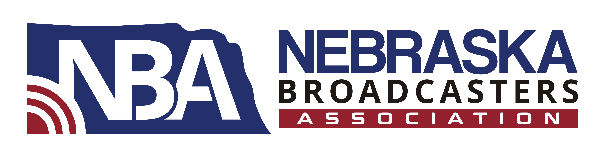 Name of Nominee:  Number of Years Worked in NE Broadcasting:    
Media Worked In:            Status:  
Nominee’s Primary Contact Email:   
If Deceased, Nominee’s Primary Contact Name & Relationship:                              
If Deceased, Nominee’s Primary Contact Email:                                 
Nominee’s Phone:   
Nominee’s Address:   
Submitted By:                                               
Date: 
Email:                                                                                 
Your Phone: 

Nominee’s Work History (Form will expand to include number of rows needed)Description of Merit (Each subject will expand as needed. Reminder that entire form cannot exceed 3 pages.)Company/Call LettersPosition HeldYear StartedYear EndedContributions to the Profession:Broadcast Career Highlights:Broadcast Recognition & Awards:Local, State, or National Broadcast Activities:Community Service:Reason Nominee should be selected: